Муниципальное дошкольное образовательное учреждение детский сад комбинированного вида №2 «Радуга»Исследовательский проект«Тайны плесени»Команда научных сотрудников - воспитанники группы компенсирующей направленности Руководители проекта: Цыкунова Ирина Сергеевна.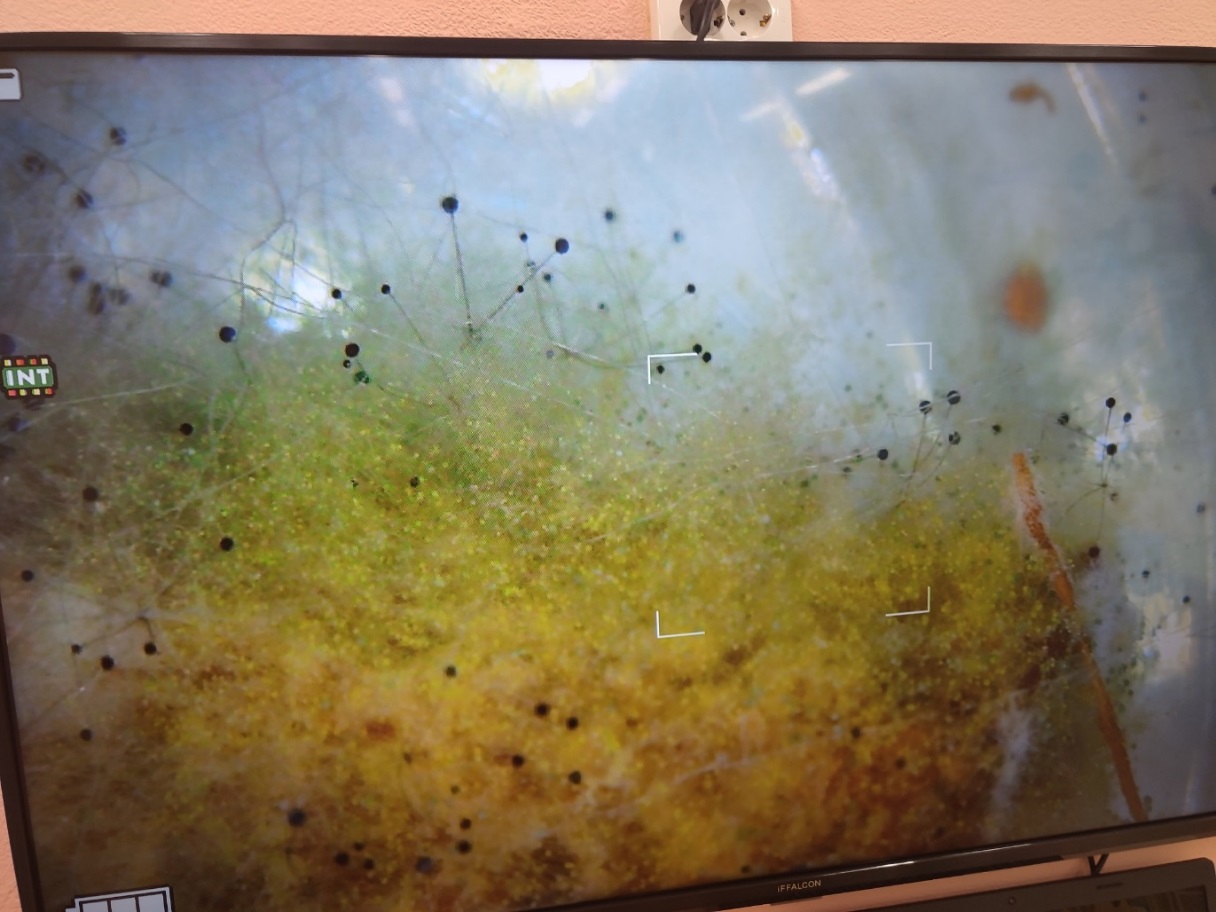 АктуальностьДалеко не все знают, что грибы - это не только растущие в лесу дары природы, но и белый налет на ягодах, и дрожжи, и зеленоватый пушок плесени. Однажды для занятия я купила и принесла в детский сад 2 апельсина. Один мы сразу изучили на занятии и съели, а второй остался в пакете. Достав его через пару дней для занятия мы с ребятами обнаружили, что на нем образовалась плесень. Ее было немного. Мы отрезали кусочек апельсина с плесенью и поместили ее в коробочку, чтобы рассмотреть под микроскопом. Ребятам стало интересно откуда она взялась? 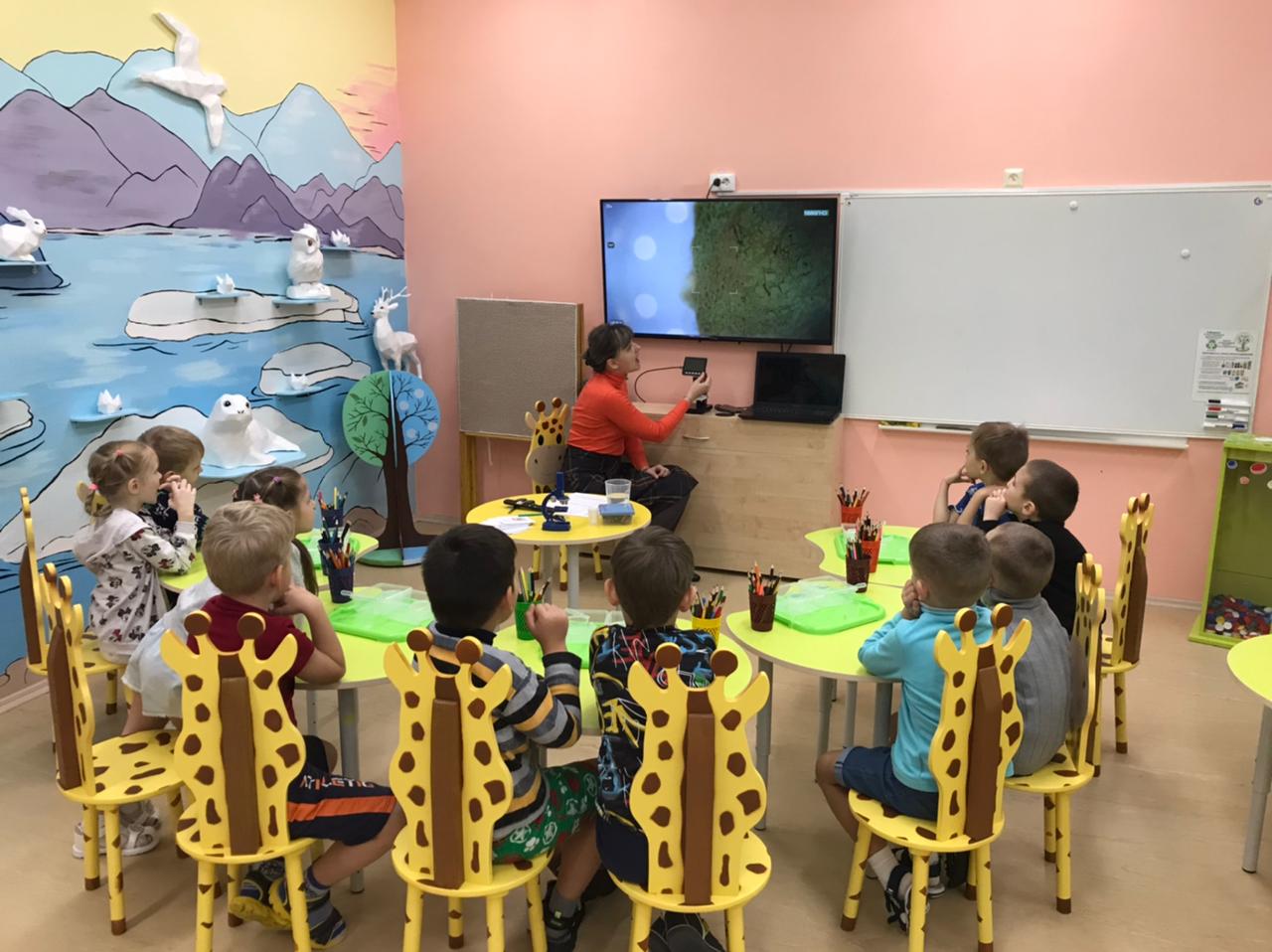 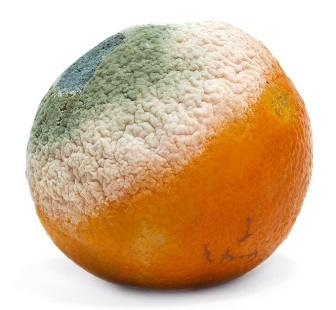 Гипотеза: Предполагаем, что для развития плесневелых грибов нужны определенные условия.Цель проекта: Выяснить, что такое плесень и по какой причине она появляется.Задачи проекта:Образовательные задачи:Дать представление о плесени.Познакомить с вредными и полезными свойствами плесени.Развивающие задачи:Обогатить словарь детей новыми словами: плесень, споры.Развивать познавательный интерес, умение работать в команде, Закреплять умение пользоваться правильно использовать материалы для проведения эксперимента. Воспитательные задачи:Воспитывать бережное отношение к продуктам питания и к своему здоровью.Здоровье сберегающие задачи:Способствовать обеспечению эмоционально положительного настроя детей, способствовать сохранению и укреплению здоровья детей путем проведения физкультминутки.Методы:  сбор информации из фильмов, интернета, у взрослых;эксперимент;наблюдение;обобщение.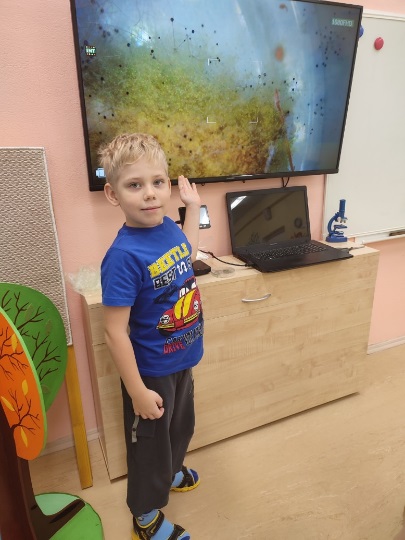 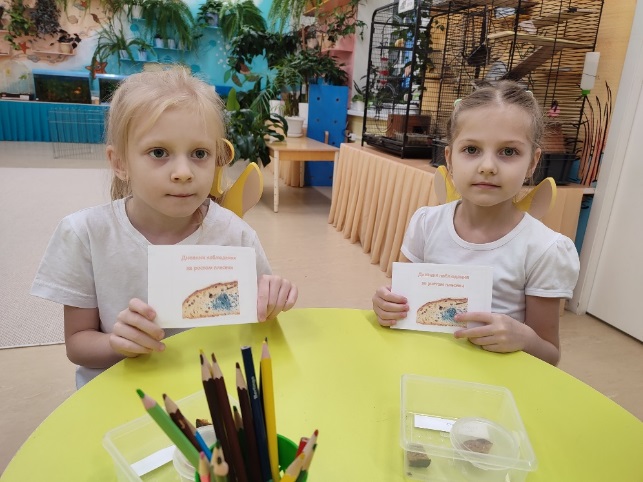 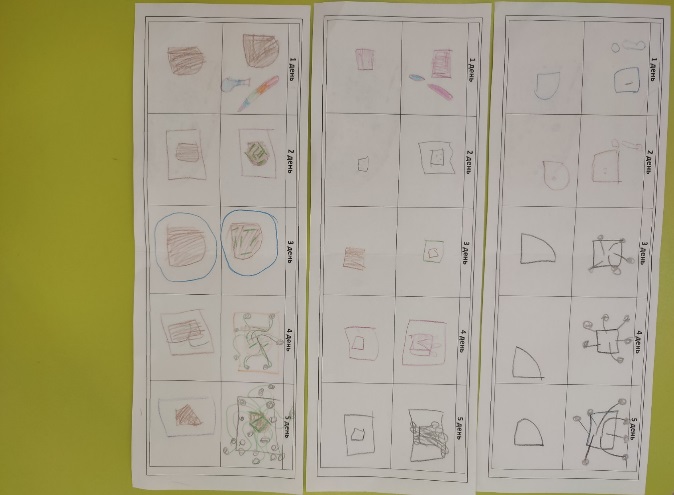 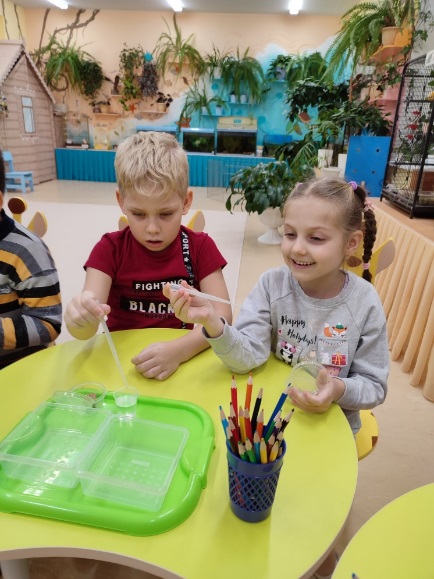 Выводы:Вывод: в ходе своего исследования я выяснил, что плесень – это  очень маленький грибок, который обитает повсюду.Наша гипотеза о том, что плесень появляется при определенных условиях подтвердилась. Плесень появляется на продуктах, когда тепло и сыро.Нам очень понравилось изучать плесень. Мы узнали много нового и интересного. Например, что плесень иногда бывает полезной. Мы планируем продолжить свое исследование и узнать, какую пользу приносит плесень. 